Персональные данные выпускника 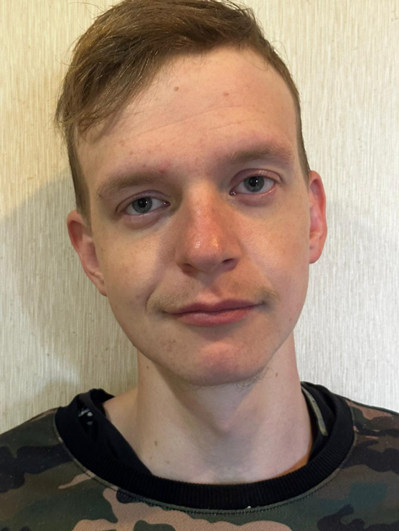 ФИО: Бобков Илья АлександровичДата рождения: 18.12.2002 г.Город: Богданович, Свердловская областьТелефон: 89630505384.Адрес эл. почты: Bobkov25@mail.ru   Образовательное учреждение: ГАПОУ «Богдановичский политехникум»Специализация: «Электромонтер по ремонту и обслуживанию электрооборудования (по отраслям)»Тип  деятельности, которым вы хотели бы заниматься:Работа по специальности. Повышение квалификационных навыков.Личные качества: отзывчивость, внимательность, исполнительность, коммуникабельность, доброжелательность, самосовершенствование, дисциплинированность, не пью, стремлюсь к развитию в профессиональной деятельности.Хобби: музыка, рисование, легкая атлетика.Профессиональные навыки и знания:умение читать электрические схемы;производить замеры электрических величин при помощи приборов: мегаомметра, мультиметра, петля-фаза-ноль;производить поиск неисправностей в электрических схемах;умение создавать электрические схемы по описанию.Проходил практику: ООО «Комбинат строительных материалов», электромонтером 3 разряда в ЭЭЦ (Энерго-электрический цех).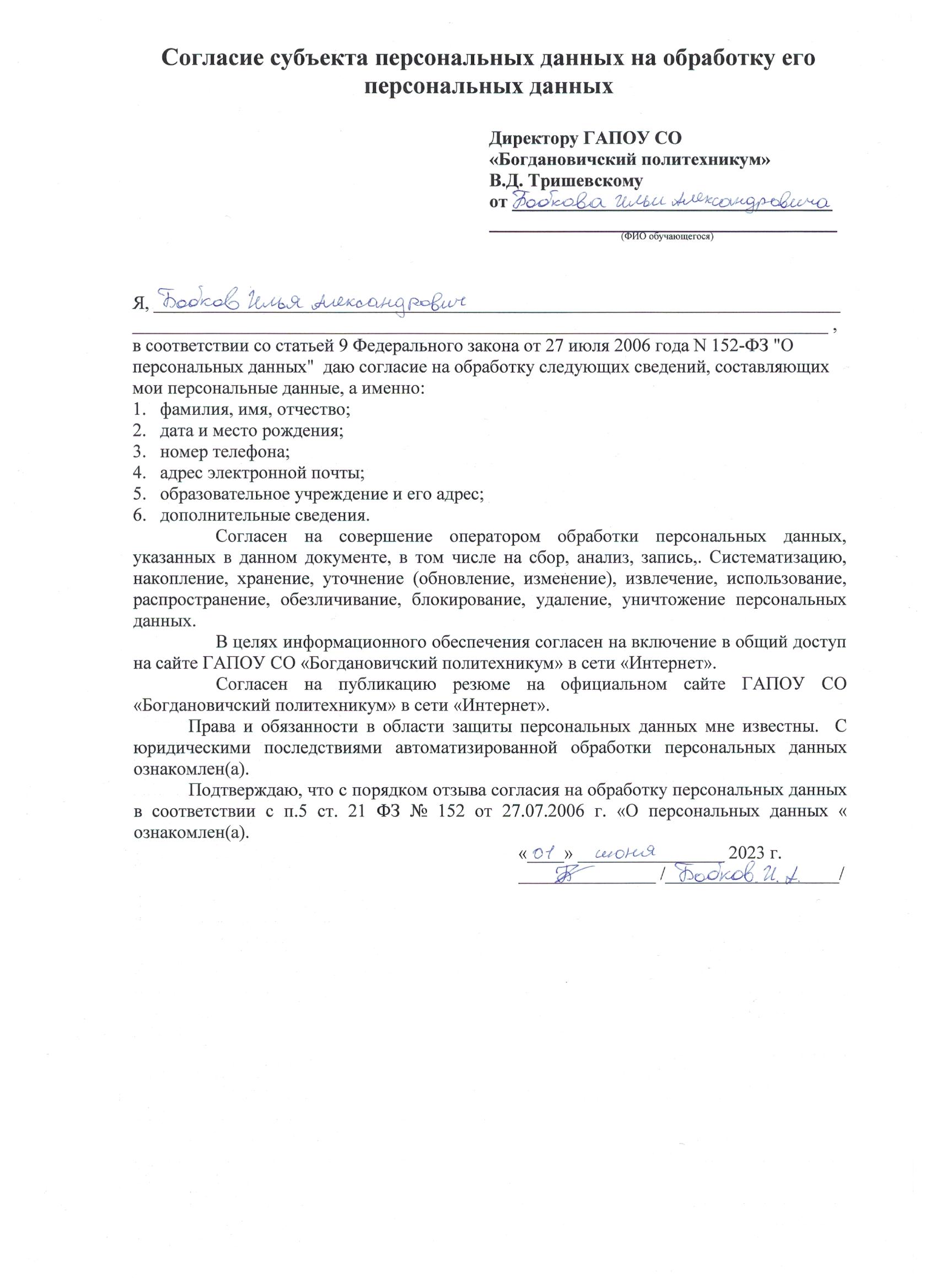 